Ondergetekende meldt zijn of haar  dochter/zoon  aan als jeugdlid bij de Pompon / twirl -groep van  Schuttersgenootschap ”Orde Eendracht Vreugde” van Millingen aan de Rijn.Met ingang van:	d.d.: __________________________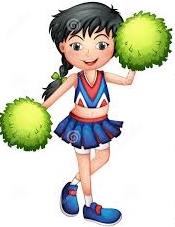 Voorletters: 	______________________________Voornaam voluit: 	______________________________Familienaam: 	______________________________Adres:	______________________________Postcode:	______________________________Woonplaats:	______________________________Telefoonnummer:	______________________________Geboortedatum:	______________________________E - mailadres:	NL_______________________________________________________________________________________________Ondergetekende verleent hierbij tot wederopzegging machtiging aan Schuttersgenootschap O.E.V. tot het afschrijven van de jaarlijkse contributie van:Iban-Bankrekening	NL ___    __________   0 ______________________Met een, door de ledenvergadering goedgekeurde, aanpassing wordt akkoord gegaan.Millingen aan de Rijn,	datum:	_____________Handtekening:	______________________________________________